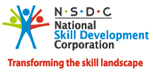 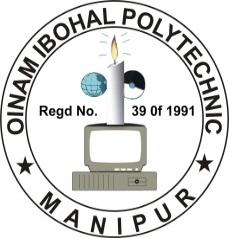           (SKILL DEVT. CENTRE UNDER PMKVY, TP014211,TC057932,TC056676)                      (Run by NUPI KHUNAI, Regn No.39 of 1991 under M.S.R Act, 1989)Accredited to NIELIT, New Delhi (Accn.No 01550 for ‘O’ Level)               Registered Study Centre of Mahatma Gandhi University, Meghalaya (SC Code SN1301025)           Registered VTP under SDI Scheme of D.G.E.T, Govt. of  ( Regd. No. 414060003)A registered V.T.C for Disables under PWD Act 1995. (Regd. No. 73 of 2010)Recognised by State Council for Vocational Training (SCVT), Govt. of Manipur (No. 007 of 2014)               Keishampat Junction, Imphal-795001, Manipur                       Ph: 09402881817 (M), e-mail:nillababu_oinam@rediffmail.comEXTENSION OF ADMISSION NOTICE for ESDM courses MINISTRY OF ELECTRONICS & INFORMATION TECHNOLOGY, GOVT. OF INDIA, which aimed at enhancing the skilling capacities in ESDM Sector through public and private sector for students/unemployed youth belonging to other disciplinesEXTENSION OF ADMISSION NOTICE for PMKVY  courses UNDER chief ministergi sotharaba tengbang (CMST) of government of manipur, which aimed at enhancing the skilling capacities of Persons with Disabilities both students/unemployed youth **Documents reqd.: all certificates & Mark sheets, Aadhar, Voter Card, Passport foto, Caste/Disabled Cert,      Income Certificate from SDC/SDO etc.** No extra fees   **Admission Forms readily available** Batches can be selected: 8 am to 11 am or 12noon to 3pm ** All courses shall be started from 14th September 2020 including those admitted earlier.** Last Date for submission of forms with supporting documents is extended upto 10th Sept 2020** Limited seats. Hurry! Nillababu Oinam, PrincipalCourse IndustryVertical LevelDuration(in hour)Eligibility Registration-cum-Certification cost Fee refundable when passedSolar Panel Installation Technician Solar ElectronicsL435012th Pass1000Mobile Phone hardwareRepair TechnicianConsumerElectronicsL4350ITI/12th Pass1000Assy. & Maint. of Personal ComputersIT HardwareL33501000Course IndustryVertical LevelDuration(in hour)Eligibility Registration-cum-Certification cost Fee refundable when passedDomestic Data Entry Operator IT-ITesL440010th Pass0